1. KLAUSURim Kurshalbjahr 12/I07.10.2016Sport, LeistungskursVorbemerkungenAchte bei Deinen Ausführungen auf die Rechtschreibung, den Ausdruck, das Verwenden von Fachbegriffen und eine saubere äußere Form. Fasse Dich kurz und vermeide Wiederholungen (maximal 2 Klausurbögen bei normaler Schriftgröße). Beziehe Dich auf das gegebene Material M1 bis M4 und beachte die unten dargestellten Operatoren. Die Darstellungsleistung umfasst 20 % der gesamten Klausurleistung. Die Arbeitszeit beträgt 180 Minuten.AufgabenstellungAls Freeriden (von engl. free „frei“ und ride „fahren“), dt. das Fahren im freien Gelände, bezeichnet man das Skifahren und Snowboarden durch unberührten Schnee abseits der markierten und kontrollierten Skipisten. Das sichere Beherrschen des Tiefschneefahrens und Kenntnisse der Lawinenkunde sind Grundvoraussetzungen für das Freeriden.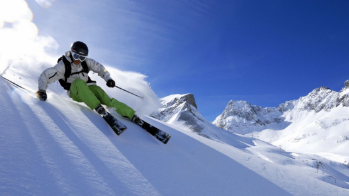 Stelle das Modell für Motive im Sport nach Gabler dar und arbeite auf der Basis dieses Modells und anhand des Textes M1 mindestens fünf unterschiedliche Motive heraus, die beide Sportler antreiben, ihren Extremsport auszuüben. Begründe, inwiefern das Leistungsmotiv die sportliche Karriere der beiden „Free-Rider“ beeinflusst hat. Berücksichtige dabei die Bezugsnormorientierung ihrer sportlichen Leistung. (50P)Beschreibe das differenzierte Sportmodell nach Lamprecht & Stamm (M2) unter Berücksichtigung der vier konstitutiven Elemente von Sport und ordne das Freeriden in das differenzierte Sportmodell ein. Überprüfe die Kritik des Sportwissenschaftlers Dieckert (M3) am Pyramidenmodell (M4). (30P)M1: Berufung Freeride: Punktabzug für LebensmüdeM2: Differenziertes Sportmodell M3 Kritik des Sportwissenschaftlers Dieckert am Pyramidenmodell„Die Pyramidentheorie und die Vorbildfunktion des Spitzensports sind mehr als fragwürdig […]. Sind etwa die Millionen alten Menschen jenseits des biologischen Leistungsalters als Reservoir, als breite Basis des Leistungssports anzusehen? Animieren etwa ein 8,90-m-Sprung, der Fosbury-Flop, die Artistik im Kunstturnen […] den normalen Bürger zum Nacheifern und damit zum Frustrationserlebnis der eigenen Stümperhaftigkeit?“M4 Pyramidenmodell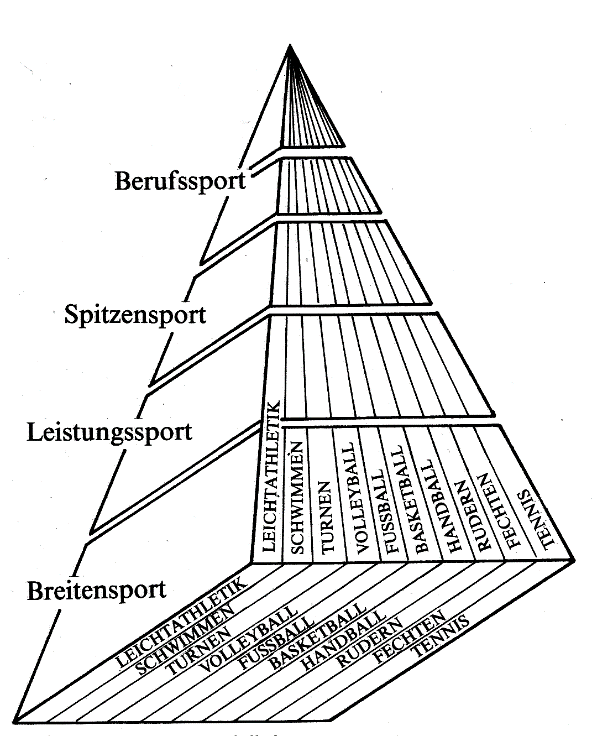 QuellenangabenM1: Reinhard Veser: Berufung Freeride: Punktabzug für Lebensmüde, in: FAZ, 11.03.2011.M2: Lamprecht, M. & Stamm, H. (2002). Sport zwischen Kultur, Kult und Kommerz. Zürich: Seismo.M3: Dieckert, J. (1974). Freizeitsport. Chance und Aufgabe für jedermann., Düsseldorf: Bertelsmann Universitätsverlag.M4: Prohl, R. & Scheid, V. (2012). Die gesellschaftliche Bedeutung des Sports in der Vergangenheit und Gegenwart. In R. Prohl & V. Scheid (Hrsg.), Sport und Gesellschaft (S. 12-69). Wiebelsheim: Limpert.Bewertungsbogen für:Darstellungsleistung51015202530354045Weiß der Mann, was er tut, der sich da auf Ski in einen atemraubend steilen Abhang hineinstürzt, nach der ersten Kurve gezielt auf eine mehrere Meter hohe Felsnase zurast, mit einer Drehung um die eigene Achse in den Abgrund springt und dann in einem Gelände landet, in dem andere daran denken würden, sich anzuseilen – mit nur Sekundenbruchteilen Zeit für den nächsten Schwung vorbei an einem aus dem Schnee ragenden Felsen und weiter zum nächsten Sprung? „Ja“, sagt Sebastian Hannemann. Etwas Anderes kann er allerdings auch kaum antworten, denn der 24 Jahre alte Deutsche ist einer dieser Fahrer, die sich Freerider nennen – und er hat den Ruf, einer der besonders Tollkühnen unter den Männern und Frauen zu sein, die abseits der Pisten im Tiefschnee ihre Kunststücke zeigen. Sebastian Hannemann ist als Jugendlicher Skirennen gefahren und gehörte zum Kader der Jugendnationalmannschaft. „Aber ich war immer etwas zu klein und hatte zu wenig Kraft“, sagt er. Außerdem sei im Kader zu wenig Raum und Zeit für Freundschaften gewesen, weil sich dessen Zusammensetzung ständig änderte – wer zu schlechte Ergebnisse hatte, war schnell nicht mehr dabei. Als dann noch Verletzungen hinzukamen, stieg Hannemann aus und tat auf Ski nur noch das, was ihm Spaß machte. Jetzt gehört er zu den besten Freeridern der Welt. Er liegt auf Platz elf in der Gesamtwertung der Freeride World Tour, der Königsklasse des Sports. […]Tom Leitner macht nicht den Eindruck, als könne er sich über Platzierungen aufregen. Der zweite deutsche Fahrer in der Freeride World Tour ist ein schmächtiger, fast schüchtern wirkender Mann, dem man sofort glaubt, wenn er sagt, dass er dem Leistungsdruck im Skirennsport, in dem auch er begonnen hat, nicht standgehalten habe. Schon damals, als er noch Rennen fuhr, sagt er, sei ihm eigentlich vor allem wichtig gewesen, dass es gut aussieht, wie er fährt, und dass er sich wohl fühlt dabei. Er will beim Skifahren frei entscheiden können, was er tut und wohin er fährt. Genau darum geht es – zumindest in der Theorie – beim Freeriding: Jeder Fahrer sucht sich seinen eigenen Weg vom Berg ins Tal, und die Preisrichter bewerten dessen Originalität, die Sprünge, die Flüssigkeit der Fahrt, die Kontrolle über den Ski. „Ich will mich nicht auf eine Stufe mit Künstlern stellen“, sagt Tom Leitner, „aber der Ansatz ist ähnlich: Ich will mich selbst ausdrücken.“ Es gebe Fahrer, die – vielleicht unbewusst – ihren Stil an die Erwartungen der Preisrichter anpassten: „Das versuche ich zu vermeiden.“ Den Wettbewerb bezeichnet Leitner als „Mittel zum Zweck“ – das Ziel ist, für einige Zeit nichts als Skifahren zu können: Wer es schafft, sich in der Freeride World Tour zu etablieren, bekommt so viel Unterstützung von Sponsoren, dass er davon leben kann. […]Funktionieren kann das nur, wenn das Bild nicht durch schlimme Unfälle getrübt wird – das Risiko muss erkennbar, aber eingrenzbar sein. Daher heben die Organisatoren der Freeride World Tour ihre Bemühungen um Sicherheit hervor: Helme und Schutzpanzer für Rücken und Gelenke sind Pflicht, alle Fahrer tragen Rucksäcke mit Ortungsgeräten für den Fall, dass sie in eine Lawine geraten. Die Qualifikationswettbewerbe für die Tour sind mit obligatorischen Sicherheitskursen verbunden, und gestartet wird nur, wenn die Wetterbedingungen so sind, dass im Notfall ein Hubschrauber landen kann. […], die Fahrer müssten wissen, dass sie ihr Leben nicht „unnötig“ aufs Spiel setzen dürften – und dass sie mit Punktabzug bestraft werden sollten, wenn sie es doch tun. […]Leitner hat den Weg in den Profisport bewusst erst beschritten, nachdem er sein Lehramtsstudium für Englisch und Sport abgeschlossen hatte, und Hannemann legt im kommenden Sommer die Prüfungen in seinem Lehramtsstudium in Sport und Mathematik ab. Das Risiko soll kalkulierbar bleiben.a) Die Schülerin/Der Schüler …Maxnennt die Motiv-Definition nach Gabler: Motive sind aus dem Verhalten und den sprachlichen Äußerungen erschlossene Bereitschaften, sich in situationsüberdauernder, zeitlich überdauernder und persönlichkeitsspezifischer Weise in einer gegebenen Situation so und nicht anders zielgerichtet zu verhalten.3 (I)beschreibt Klassifizierungsmerkmale von Motiven im Sport nach Gabler:Bezogen auf das Sporttreiben selbst: (1P) Ichbezogen (1P): z. B. körperliche Aktivität, Spannung, Ästhetik. (2P)Im sozialen Kontext (1P): z. B. soziale Interaktion, Anschluss. (2P)Bezogen auf das Ergebnis: (1P) Ichbezogen: z. B. Leistung als Selbstbestätigung. (2P)Im sozialen Kontext: z. B. Leistung als Anerkennung, Prestige, Macht. (2P)Bezogen auf Sport als Mittel für weitere Zwecke: (1P)Ichbezogen: z. B. Gesundheit, Naturerlebnis, materieller Gewinn. (2P)Im sozialen Kontext: z. B. Kontakt, Kameradschaft, sozialer Aufstieg. (2P) 17 (I)arbeitet anhand des Textes und des Modells Motive heraus, z. B. (5 unterschiedliche Motive: mit korrektem Textbezug: je 2P+2P=4P):Motiv Leistung: beide gehören zu den besten Freeridern der Welt und präsentieren ihr Können im Rahmen von Wettbewerben (H.: „… die abseits der Pisten im Tiefschnee ihre Kunststücke zeigen“; das Motiv wird von den Sportlern nicht explizit genannt, kann aber aufgrund der sportlichen Biographie angenommen werden).Motiv Ästhetik (L.: „vor allem wichtig, dass es gut aussieht“) und sich ausdrücken (L.: „Jeder Fahrer sucht sich seinen eigenen Weg … die Preisrichter bewerten dessen Originalität …“; „Ich will mich nicht auf eine Stufe mit Künstlern stellen, aber der Ansatz ist ähnlich: Ich will mich selbst ausdrücken“).Motiv Risiko (H.: „einer der besonders Tollkühnen“; L.: „das Risiko muss erkennbar, aber eingrenzbar sein“).Motiv Selbsterfahrung (H.: „tat auf Ski nur noch das, was ihm Spaß machte“).Motiv Anschluss (H.: „sei zu wenig Raum für Freundschaften gewesen“).Motiv materielle Gewinne (L.: „bekommt so viel Unterstützung von Sponsoren, dass er davon leben kann“).20 (II)begründet, inwiefern das Leistungsmotiv bei den beiden „Free-Ridern“ die sportliche Karriere bestimmt hat:Skirennsport: starke Wettkampforientierung und Leistungsmotiv mit vorwiegend sozialer Bezugsnormorientierung, teilweise Furcht vor Misserfolgen, kaum Raum für weitere Motive → Aufgabe des Skirennsports (5P)Freeriding: Wettkampforientierung als Mittel zum Zweck (Sponsoren), starke Aufgabenorientierung und Leistungsmotiv mit vorwiegend sachlicher und individueller Bezugsnormorientierung → Leistungsmotiv bleibt erhalten und besteht Raum für andere Motive. (5P) 10 (III)erfüllt ein weiteres aufgabenbezogenes Kriterium.5Summe50b)  Die Schülerin/Der Schüler …Maxbeschreibt das differenzierte Sportmodell und seine konstituierenden Elemente:Sportliche Bewegung ist bei allen Sportbereichen gegeben. (3P)Der Leistungsaspekt ist beim Wettkampfsport und Showsport voll erfüllt, beim expressiven Sportmodell nur teilweise bis gar nicht, in der traditionellen Sportkultur und beim instrumentellen Sport je nach Ausrichtung teilweise bis gar nicht erfüllt. (3P)Normen und Regeln gibt es vor allem im Wettkampfsport, im Showsport, teilweise im Freizeitsport, Trendsport und der traditionellen Sportkultur, nicht aber im instrumentellen Sport und auch nicht in Teilen des Erlebnissports. (3P)Unproduktivität besteht vor allem im Wettkampfsport, im expressiven Sportmodell und in der traditionellen Sportkultur, nicht aber im Profi- und Gesundheitssport. (3P)Die Übergänge sind fließend und überlappend. Es ist zukünftig sogar eine Entkopplung der Bereiche denkbar. (3P)Alternativ kann auch jeder Sportbereich unter Berücksichtigung der konstitutiven Elemente und beschrieben werden.15 (I)ordnet das Freeriding in das differenzierte Sportmodell ein: (mindestens drei Aspekte zu je 3P)Freeriding kann als professioneller Showsport gesehen werden (vgl. Hochglanzaufnahmen und Videos von kommerziellen Sportausrüstern).Freeriding wird als Wettkampfsport betrieben (vgl. M2).Freeriding kann als Freizeit-, Risiko- und Erlebnissport ohne Leistungsorientierung und Regelvorgaben betrieben werden.Freeriding ist trotz der körperlichen Risiken in einem weiten Gesundheitsverständnis auch als instrumenteller Sport zu sehen (Fitness, Wohlbefinden, Kohärenzsinn, Gesundheitsressourcen).9 (II)überprüft die Kritik des Sportwissenschaftlers am Pyramidenmodell, indem die Position von Dieckert zunächst dargestellt wird, z. B.: (3P)Dieckert kritisiert die Vorbildfunktion des Spitzensports für eine breite Basis der Sporttreibenden und betrachtet Sport auch aus der Sicht des Freizeit- und Gesundheitssports, der seiner Meinung nach nicht durch das Pyramidenmodell abgebildet werden kann. untersucht die These auf der Basis eigener Beobachtungen und Erfahrungen auf seine Angemessenheit und kommt zu einem Ergebnis, z. B.: (3P)Erfolge in bestimmten Sportarten (z. B. Fußball-Weltmeisterschaft, Wimbledonsieg von Boris Becker) animieren viele Menschen, mit der entsprechenden Sportart zu beginnen.Ein traditionelles und sportartenbezogenes und leistungsorientiertes Sportverständnis wird eher durch das Pyramidenmodell abgebildet.Ein Sportverständnis jenseits des Wettkampf- und Leistungssports (insbesondere der instrumentelle Sport) betont eher Bereiche, die durch das Pyramidenmodell unzureichend abgebildet werden.6 (III)erfüllt ein weiteres aufgabenbezogenes Kriterium.4Summe35Die Schülerin/Der Schüler …Maxstrukturiert seinen Text schlüssig, stringent und gedanklich klar.5verwendet eine präzise und differenzierte Sprache mit einer adäquaten Verwendung der Fachterminologie.5schreibt sprachlich richtig sowie syntaktisch und stilistisch sicher.5verbindet die Ebenen Sachdarstellung, Analyse und Bewertung sicher und transparent.5Summe20a)45b)35Darstellungsleistung20Gesamtpunktzahl100Note (in Punkten)